 PROGRAM ZA POBOLJŠANJE INFRASTRUKTURE NA PODRUČJIMA NASELJENIM PRIPADNICIMA NACIONALNIH MANJINADODATAK B - PRIJAVNI OBRAZAC1.  OSNOVNE INFORMACIJE O PROJEKTUNaziv projekta (kao što je naveden na prvoj stranici Prijave)1.2    Sažetak projekta :  	         (Popuniti prema navedenim podtočkama, najviše 3 reda za svaku podtočku)	1.2.1. Cilj projekta:__________________________________________________________	1.2.2. Ukupno trajanje projekta:________________________________________________		1.2.3. Kratki opis postojećeg stanja: _____________________________________________           1.2.4. Opis glavnih aktivnosti na projektu: ________________________________________          1.2.5. Vlasnik objekta:________________________________________________________1.3.    Dokumentacija za provedbu projekta kojom podnositelj zahtjeva raspolaže:	1.3.1. Projektno tehnička dokumentacija:____________________________________(Navesti najviši nivo dokumentacije koju podnositelj posjeduje, npr. samo troškovnik radova, idejno rješenje, idejni projekt, glavni projekt i sl.)1.3.2. Akt kojim je dozvoljena planirana aktivnost na projektu i tko ga je izdao _______________________________________________________________________1.3.3. Dokumentacija za provođenje postupka javne nabave:		(Zaokružiti)									DA/ NEPodnositelj zahtjeva je odgovoran za cjelokupnu dokumentaciju potrebnu za provedbu Projekta, a Ministarstvo ima pravo uvida u dokumentaciju u svakoj fazi provedbe Projekta. Dokumentaciju iz točke 1.3.1. ne dostavljati prilikom podnošenja zahtjeva.2. RELEVANTNOST I OBUHVAT PROJEKTA2.1.	Podnositelj zahtjeva:		2.1.1. Grad/Općina na čijem se području provodi projekt:__________________________                      - Status područja provedbe projekta prema stupnju razvijenosti:_________skupina	          - Vrijednost indeksa razvijenosti______________________(iskazati na tri decimale)(U skladu s Odlukom o razvrstavanju jedinica lokalne i područne (regionalne) samouprave prema stupnju razvijenosti, Narodne novine, broj 132/17).2.2. Područje provedbe projekta	2.2.1. Naselje/naselja provedbe projekta_________________________________________	 2.2.2. Udjel stanovnika pripadnika nacionalnih manjina u naselju provedbe u odnosu na ukupan broj stanovnika naselja izražen u postotku___________________(Podatci prema Popisu stanovništva 2011.)3.	OPRAVDANOST        3.1.    Važnosti projekta s obzirom na ciljeve i prioritete Poziva (zaokružiti):               a) poboljšanje dostupnosti komunalne infrastrukture              b) poboljšanje dostupnosti socijalne infrastrukture              c) poboljšanje dostupnosti javne infrastrukture              d) zaštita okoliša i energetska učinkovitost              e) ulaganje u gospodarsku infrastrukturu    3.2.  Identificiranje potreba podnositelja zahtjeva koje bi se riješile provedbom projekta: (moguće zaokružiti više odgovora)podizanje razine komunalnih usluga i standarda					DA/NE jačanje kvantitete i kvalitete socijalnih usluga u lokalnim zajednicama 	DA/NE podizanje razine socijalne uključenosti i multikulturalnost zajednice		DA/NE povećanje zaštite okoliša  						 	DA/NEjačanje institucionalnog razvoja u lokalnim zajednicama 			DA/NE jačanje gospodarske aktivnosti povećanje lokalne zaposlenosti  		DA/NE povećanje pružanja pomoći djeci, mladima, ženama i obiteljima 		DA/NE zaustavljanje procesa depopulacije područja				            DA/NE	3.3. Očekivani rezultati i predviđeni učinak projekta kroz mjerljive pokazatelje:                a) izgrađena ili obnovljena infrastruktura :____________________________________                   (npr. m’ ceste, javne rasvjete, vodovoda, kanalizacije ili m2 javnih površina, m2     			građevine javne namjene i sl.)                b) izražen postotak ukupnog stanovništva koji će imati korist od projekta ____________                d) broj otvorenih novih radnih mjesta (ako je primjenjivo) ______________________ 3. FINANCIJSKA SPOSOBNOST3.1.     financiranje :         (Obvezno popuniti – podatci moraju odgovarati podatcima iz Dodatka C – Proračun projekta):3.2. Operativna sposobnost: 	Broj projekata u pojedinačnoj vrijednosti većoj ili jednakoj traženoj vrijednosti projekta za koji se podnosi prijava, ukljućujući PDV, provednih u zadnje tri godine: ___________4.	FINANCIJSKA I INSTITUCIONALNA ODRŽIVOST	4.1.  Zrelost projekta: (zaokružiti)radovi na projektu su u tijekuproveden je postupak nabave i sklopljen ugovor sa izvoditeljem radova/ izvršiteljem uslugapostupak nabave u tijekuaktivnosti na projektu nisu započete	4.2.  Održivost  projekta	: 	projekt će po završetku projektnih aktivnosti biti  potpuno u funkciji  projekt će po završetku projektnih aktivnosti biti djelomično u funkciji   projekt po završetku projektnih aktivnosti neće biti u  funkciji-Zbog vrednovanja projektnih prijedloga  važno je odgovoriti na sva pitanja. U Smjernicama za  podnositelje zahtjeva, točka 3.2,  razrađen je način vrednovanja projektnih prijedloga .-Ukoliko je neko pitanje u prijavnim obrascima neprimjenjivo za predloženi projekt, obvezno ga  označiti kraticom NP (nije primjenjivo).5.	inFormacije o podnositelju5.1. identitet 5.2. INFORMACIJA O VODITELJU PROJEKTA 6.	 IZJAVA PODNOSITELJA ZAHTJEVA O VLASTITOM UDJELU FINANCIRANJAJa, ___________________________________________________________, kao odgovorna osoba podnositelja zahtjeva_____________________________, na položaju  ________________________, pod kaznenom i materijalnom odgovornošću  dajem I Z J A V U da ću potrebna sredstva predviđena kao vlastiti udio u financiranju projekta za Program za poboljšanje infrastrukture na područjima naseljenim pripadnicima nacionalnih manjina osigurati u proračunu nakon što dobijem obavijest o odabiru te ću presliku proračuna s ovom stavkom odmah dostaviti Ministarstvu.                                                                                                Odgovorna osoba podnositelja:                                                                                               _______________________________                                                                                                      (ime i prezime, položaj)                                                                                               _______________________________         (potpis, pečat)7. IZJAVA PODNOSITELJA ZAHTJEVA O VLASNIŠTVUJa, _________________________________________, kao odgovorna osoba podnositelja zahtjeva ________________________, na položaju  _____________________________, pod kaznenom i materijalnom odgovornošću  dajem I Z J A V Uda je građevina koja će se financirati u sklopu projekta _________________________________ (naziv projekta),  u vlasništvu:podnositelja zahtjeva;pravnog subjekta_______________________________(naziv pravnog subjekta) čiji je osnivač podnositelj zahtjeva;pravnog subjekta____________________________(naziv pravnog subjekta) koji je u većinskom vlasništvu ili suvlasništvu podnositelja zahtjeva.  Odgovorna osoba podnositelja: _______________________________                  (potpis, pečat)8. sažetak projektA za povjerenstvo za odabir(navesti samo bitne informacije) 									Potpis i pečat: (odgovorna osoba podnositelja)      ________________________________       (ime i prezime, položaj)9.	izjava podnositelja O TOČNOSTI PODATAKAJa, dolje potpisan, kao odgovorna osoba podnositelja, izjavljujem da su informacije dane u ovom zahtjevu točne.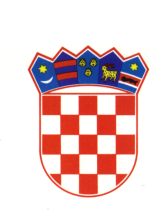 REPUBLIKA HRVATSKAMINISTARSTVO REGIONALNOGA RAZVOJA I FONDOVA EUROPSKE UNIJEMiramarska cesta 22, 10 000 ZagrebPodnositelj zahtjevaNaziv projektaDatum podnošenja zahtjeva Referentnibroj zahtjeva(popunjava Ministarstvo)a) Ukupna investicija (vrijednost radova/usluga na objektu, neovisno o razdoblju provedbe pojedinih aktivnosti)b) Planirana vrijednost projekta/aktivnosti na projektu u razdoblju provedbe projekta za koju se traži financiranje c)Traženi iznos financiranja Ministarstva u kunama i postotku (u odnosu na vrijednost iz točke b)d) Iznos financiranja podnositelja zahtjeva u kunama i postotku (u odnosu na vrijednost iz točke b)e) Iznos financiranja iz drugog izvora ( navesti izvor)Puni naziv podnositelja zahtjeva:OIB:Adresa sjedišta: (puna službena adresa):Adresa za prepisku:                     Ime i prezime odgovorne osobe podnositelja zahtjeva /položaj:Broj telefona / mobitela podnositelja zahtjevaBroj faksa:                 E-adresa:Voditelj projekta:(osoba zadužena za provedbu projekta)Adresa za prepisku:                     Broj telefona / mobitelaBroj faksa:                 E- adresa:NAZIV PROJEKTA (isto kao na prvoj stranici Prijave):Trajanje projekta:Ciljevi projekta:Očekivani rezultati:Glavne aktivnosti:Ukupna procijenjena vrijednost  projekta:Zatraženi iznos financiranja (u apsolutnom iznosu i postotku):Udio Korisnika u financiranja (u apsolutnom iznosu i postotku):U kojoj je fazi provedba projekta?Dodatne informacije važne za odluku o odabiru po ocjeni podnositelja zahtjeva (npr. nastavak projekta, dio projekta je već financiran od strane Ministarstva i sl.)Ime i prezime:Položaj:Potpis:Mjesto i datum: